Venezia, Isola di San Giorgio Maggiore 8 maggio 2024Crediti fotografici | Gianfranco de BosioQui trovate una selezione delle foto dall’Archivio de Bosio, da utilizzare per la pubblicazione, indicando i relativi credits.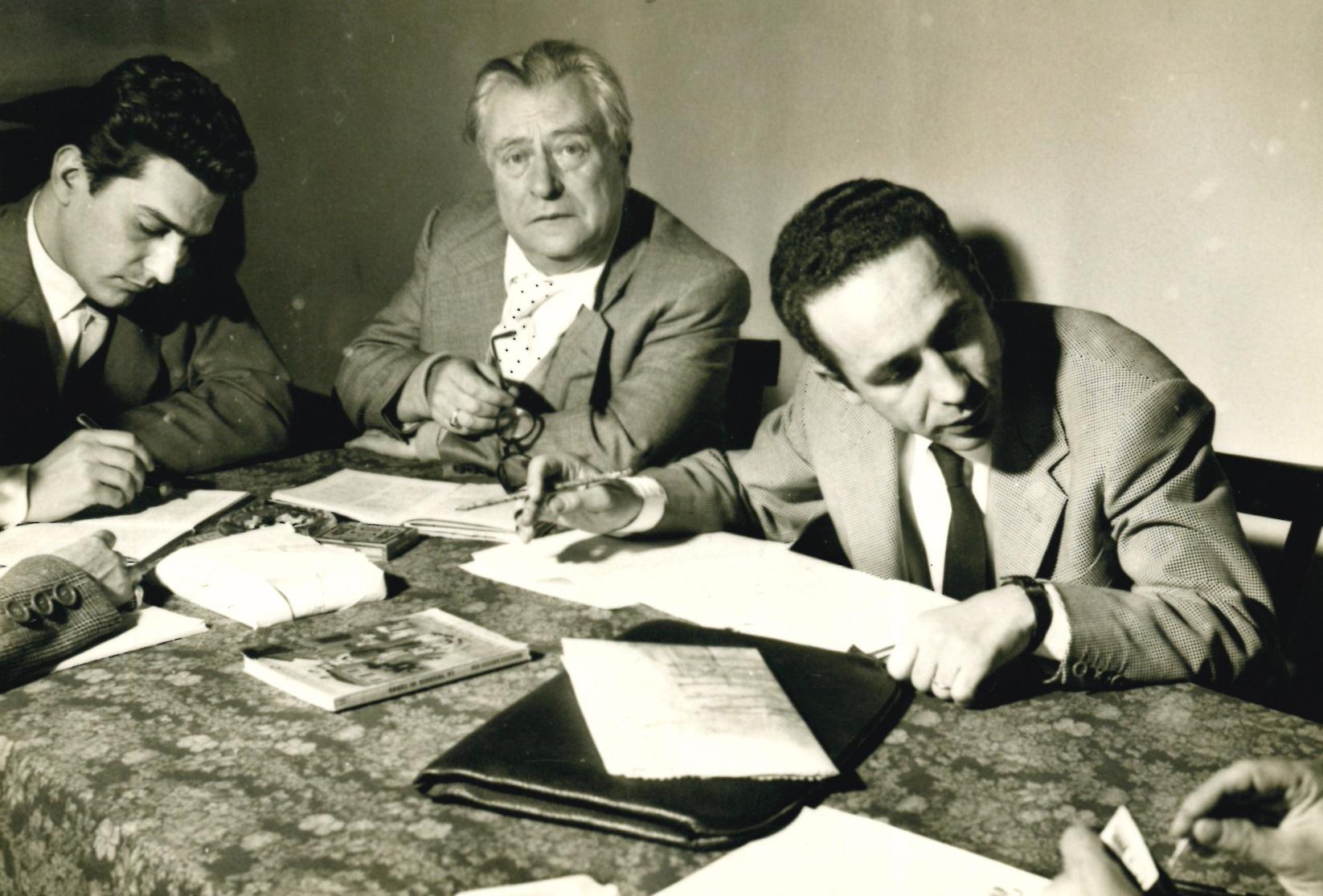 [foto 1] Marcello Moretti, Cesco Baseggio e Gianfranco de Bosio durante le prove de Il matrimonio di Ludrodi F. A. Bon, regia di G. de Bosio. 1955Archivio de Bosio, Istituto per il Teatro e il Melodramma, Fondazione Giorgio Cini, Venezia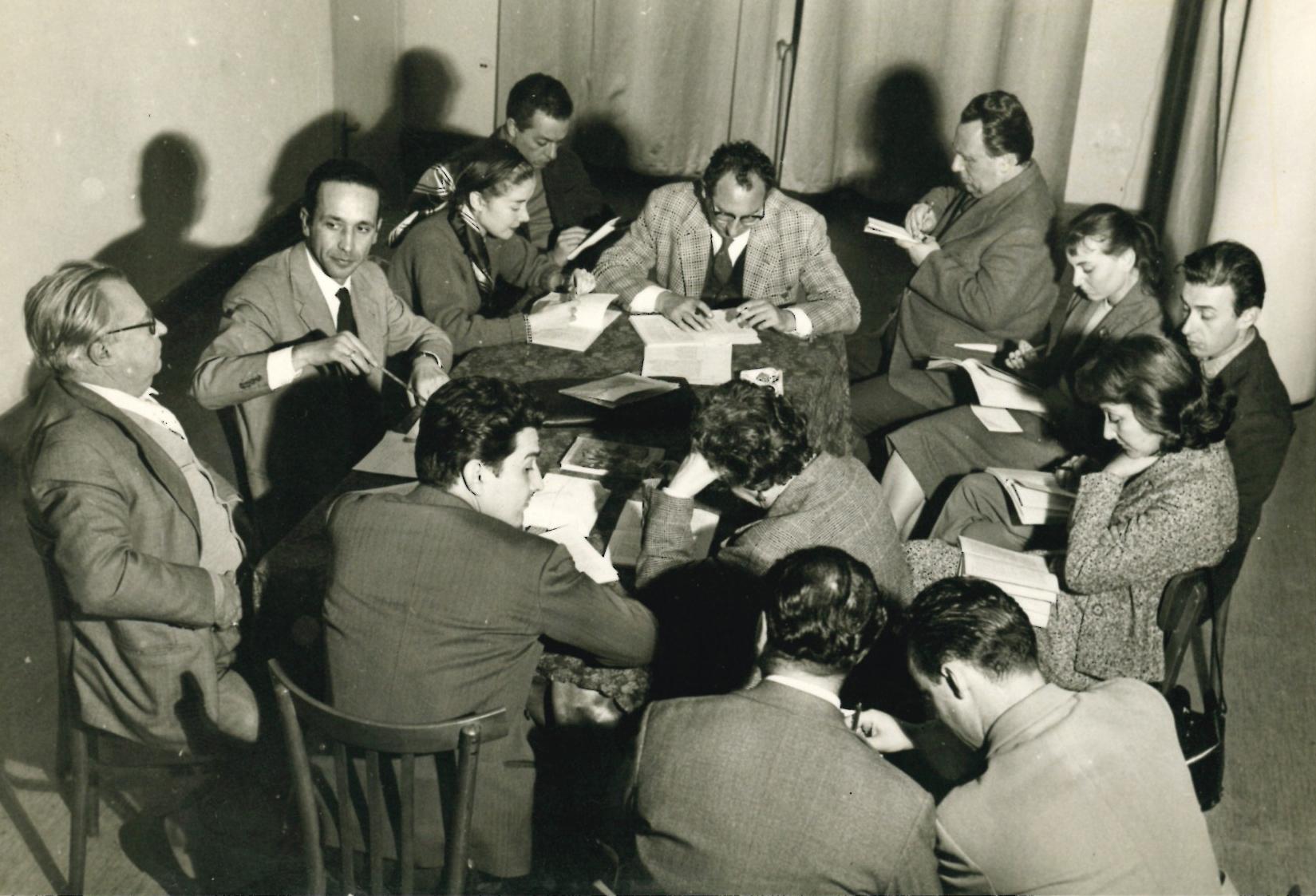 [foto 2] Gianfranco de Bosio con la compagnia del Teatro Stabile di Trieste durante le prove de Il matrimonio di Ludrodi F. A. Bon, regia di G. de Bosio. 1955Archivio de Bosio, Istituto per il Teatro e il Melodramma, Fondazione Giorgio Cini, Venezia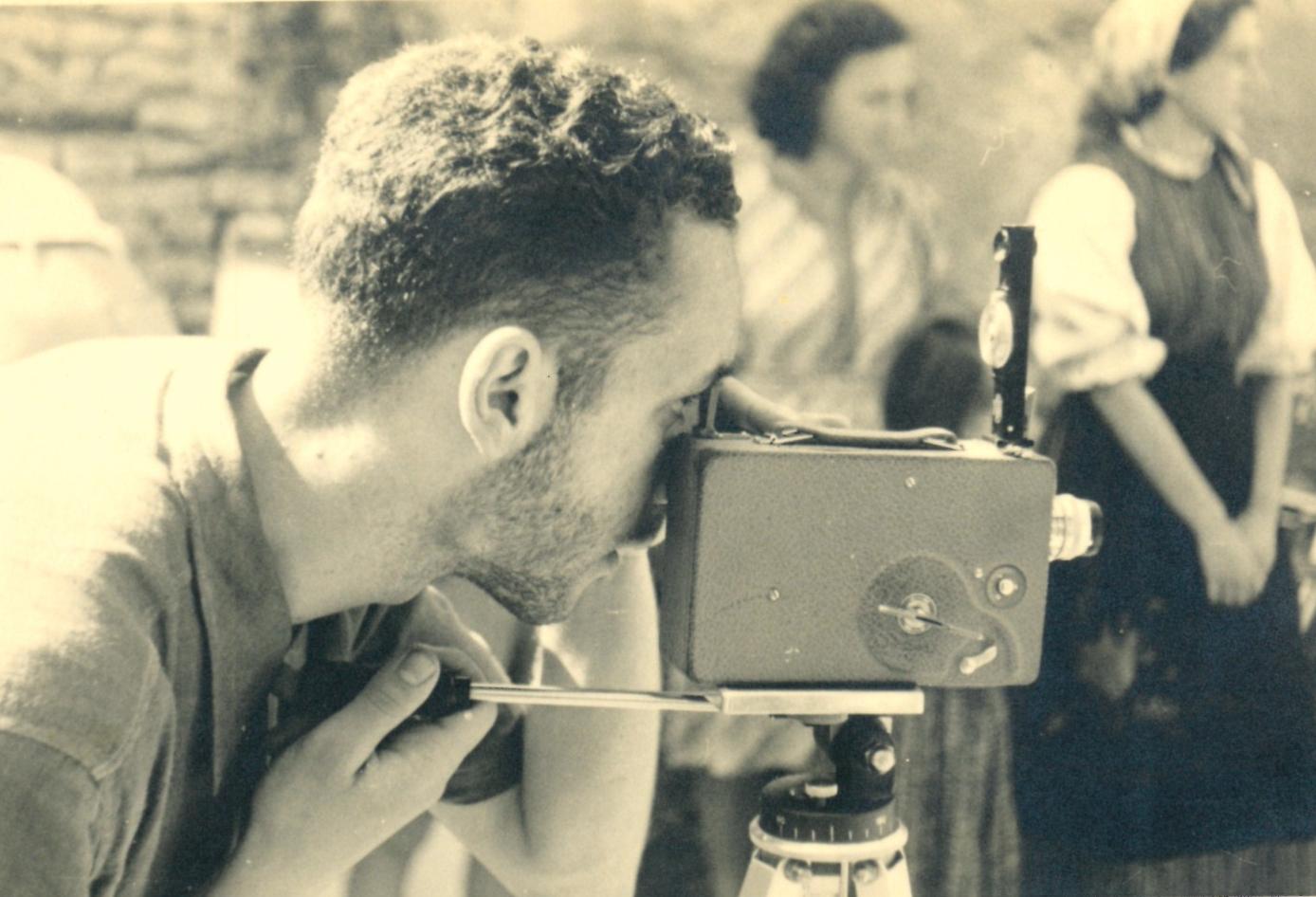 [foto 3] Gianfranco de Bosio alla cinepresa, fine anni SessantaArchivio de Bosio, Istituto per il Teatro e il Melodramma, Fondazione Giorgio Cini, Venezia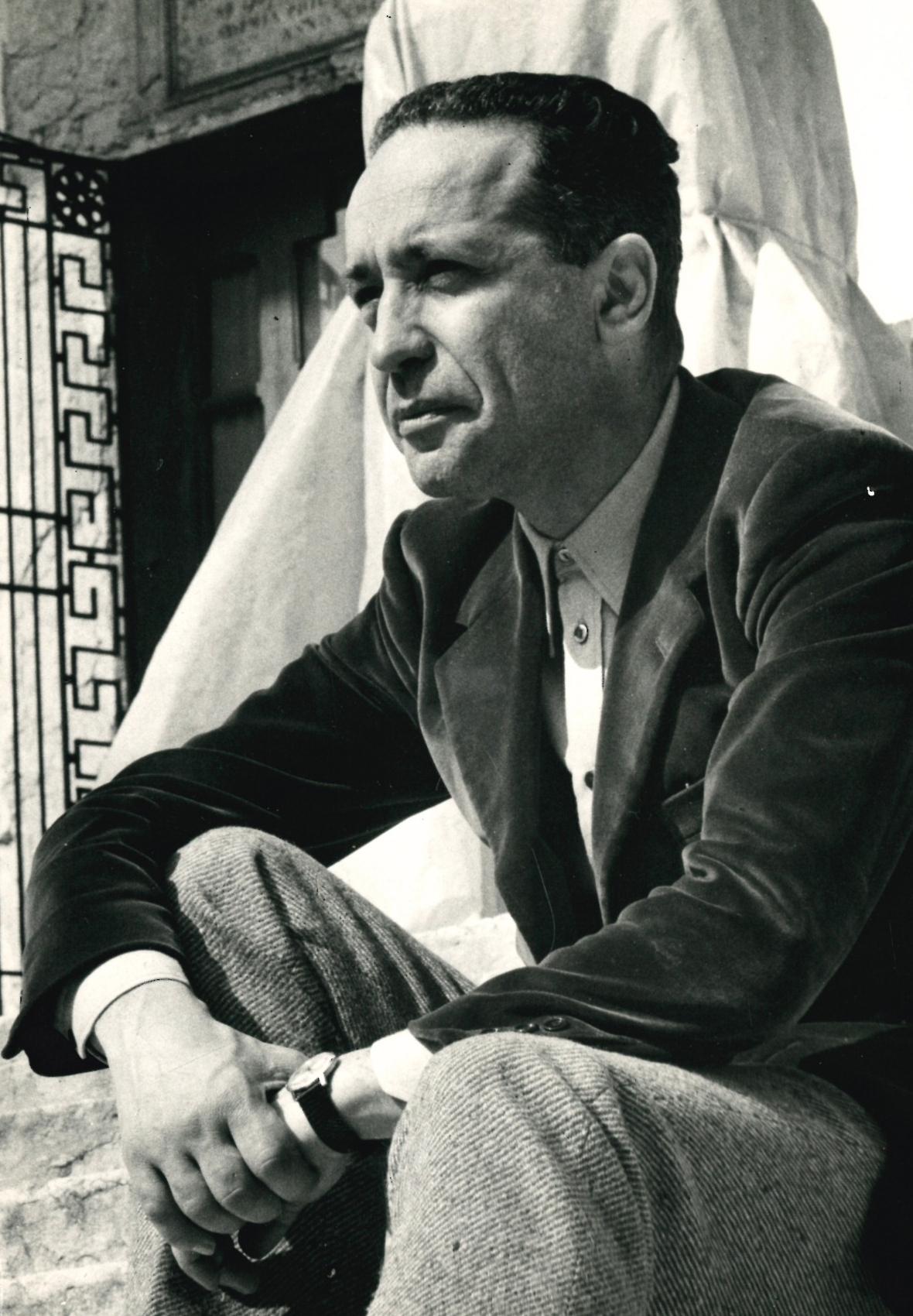 [foto 4] Gianfranco de Bosio, anni SessantaArchivio de Bosio, Istituto per il Teatro e il Melodramma, Fondazione Giorgio Cini, Venezia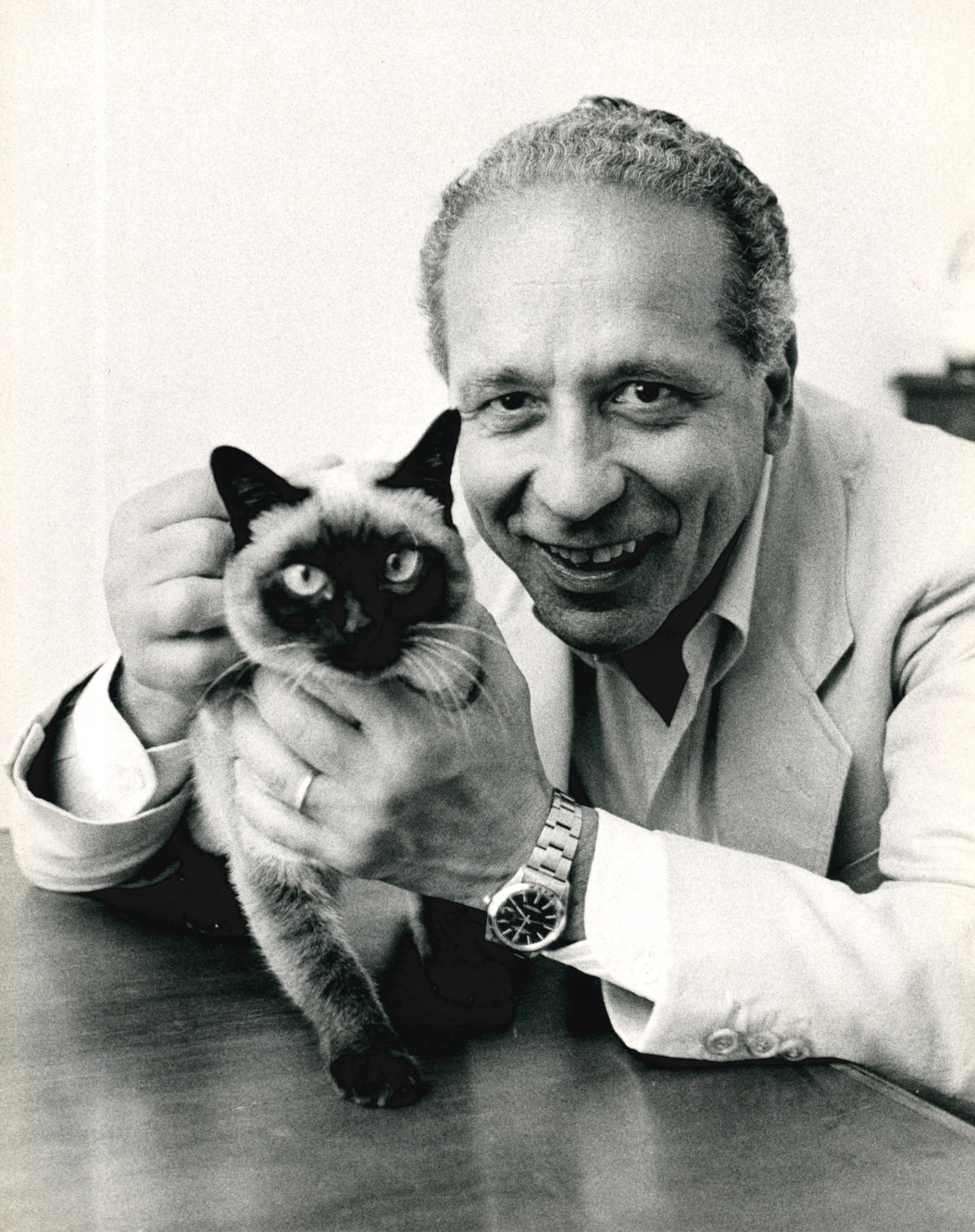 [foto 5] Gianfranco de Bosio, anni SettantaArchivio de Bosio, Istituto per il Teatro e il Melodramma, Fondazione Giorgio Cini, Venezia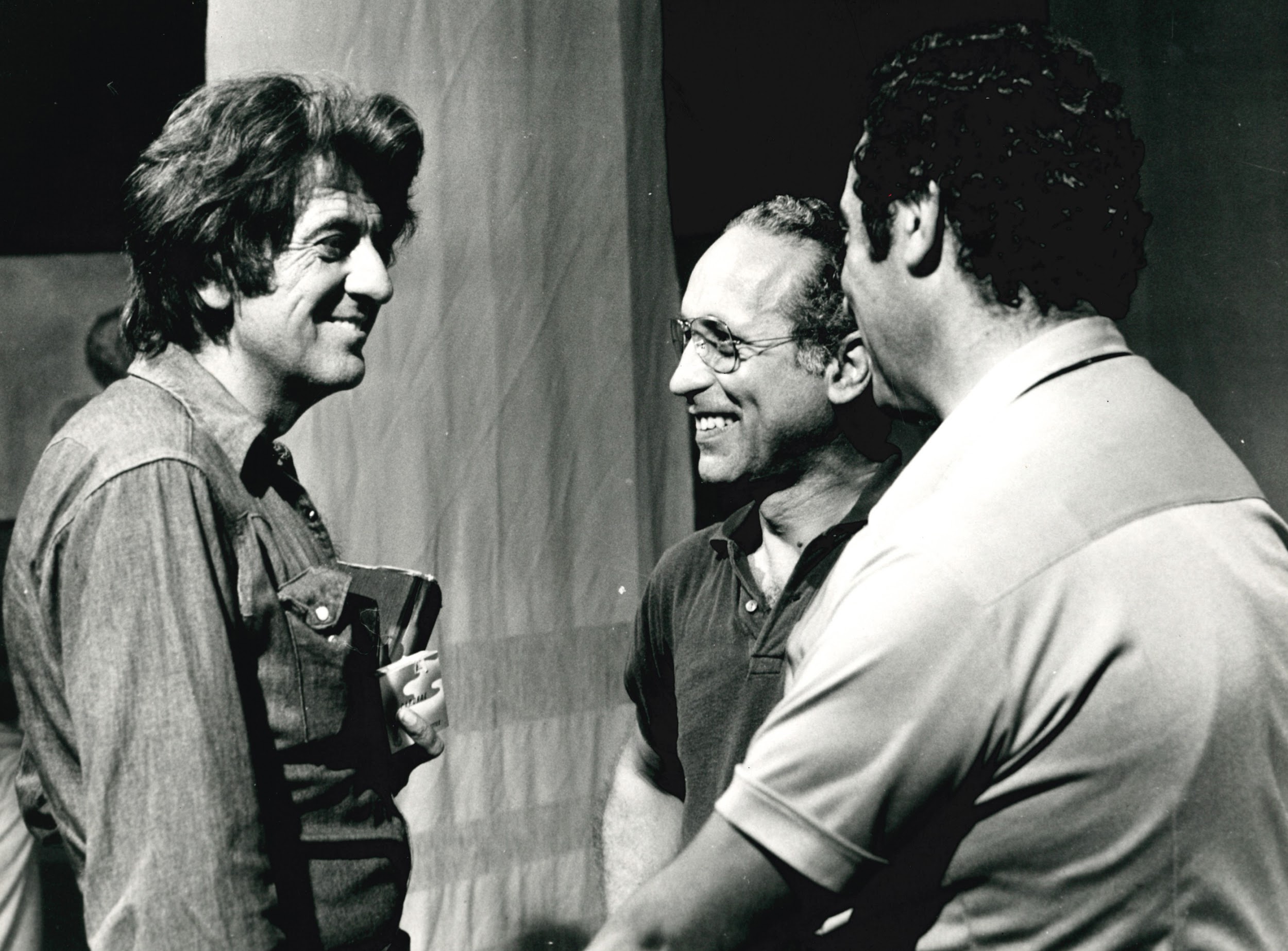 [foto 6] Gianfranco de Bosio e Nanni Loy in teatro, anni SettantaArchivio de Bosio, Istituto per il Teatro e il Melodramma, Fondazione Giorgio Cini, Venezia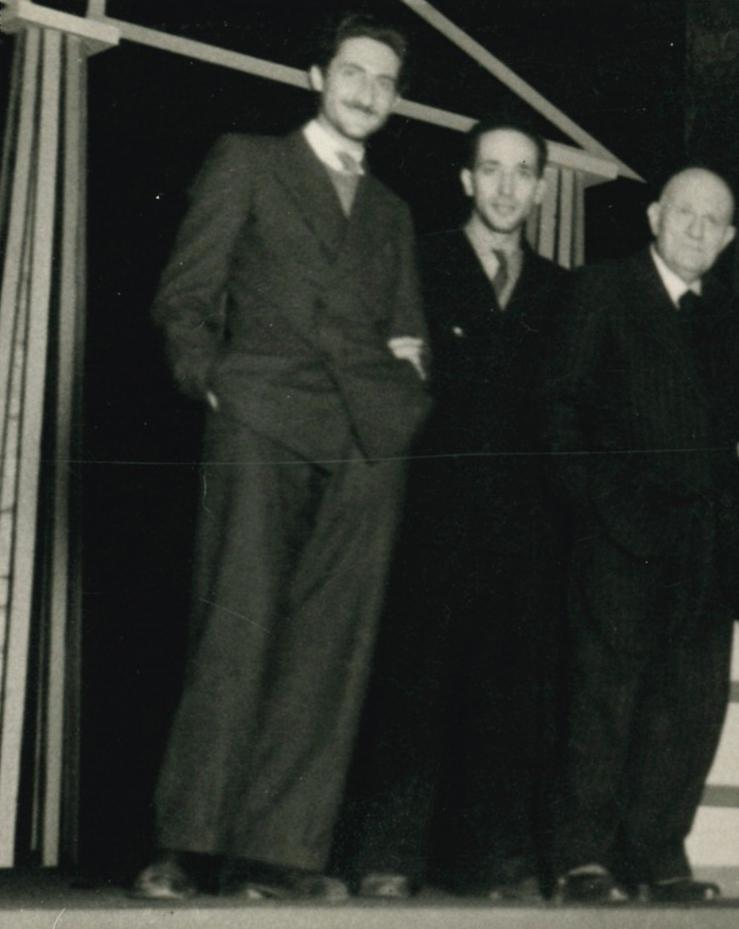 [foto 7] Mischa Scandella, Gianfranco de Bosio e Manara Vangimigli durante le prove de Le Coefore di Eschilo, regia di G. de Bosio. Padova, 1946Archivio de Bosio, Istituto per il Teatro e il Melodramma, Fondazione Giorgio Cini, Venezia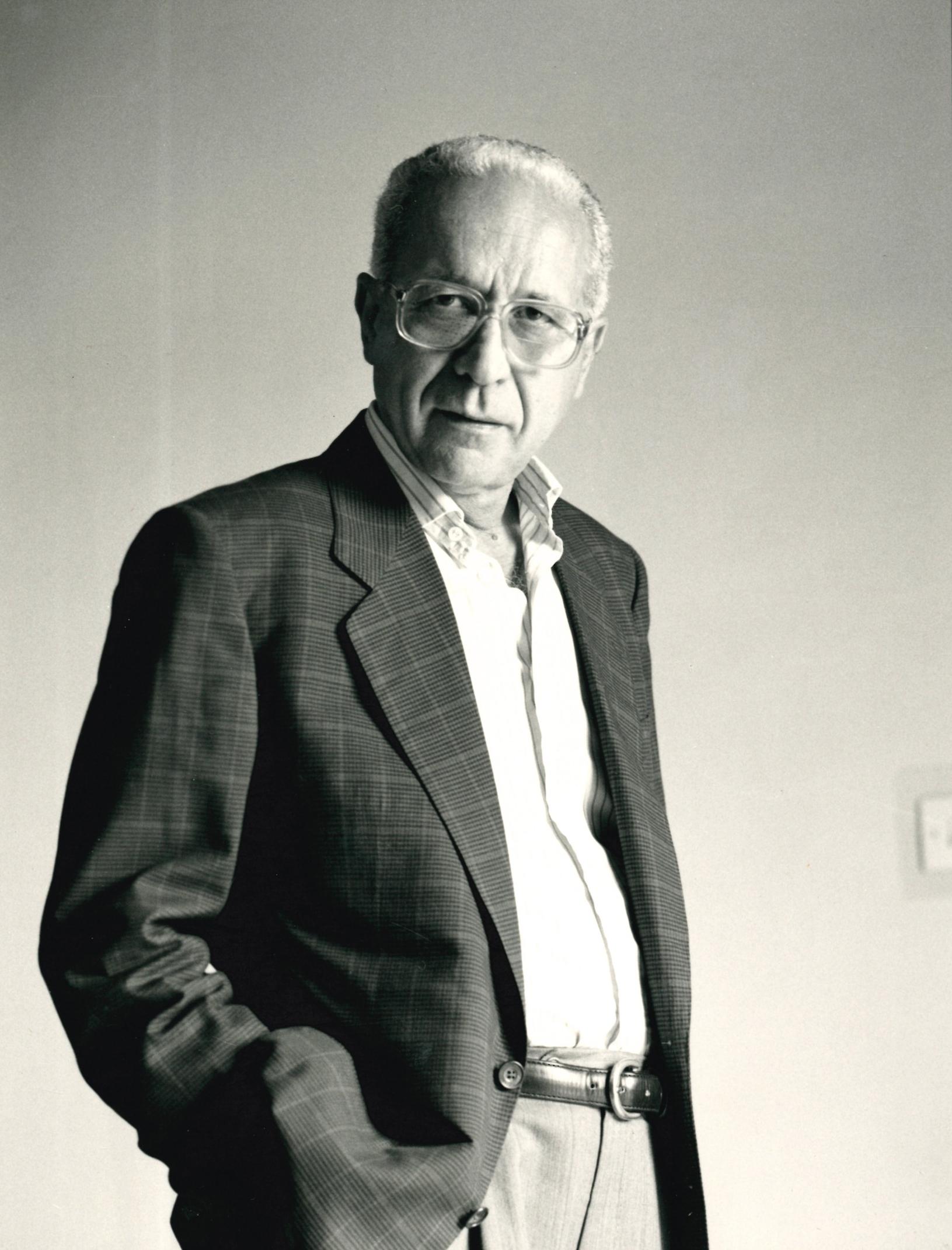 [foto 8] Gianfranco de Bosio, fine anni NovantaArchivio de Bosio, Istituto per il Teatro e il Melodramma, Fondazione Giorgio Cini, Venezia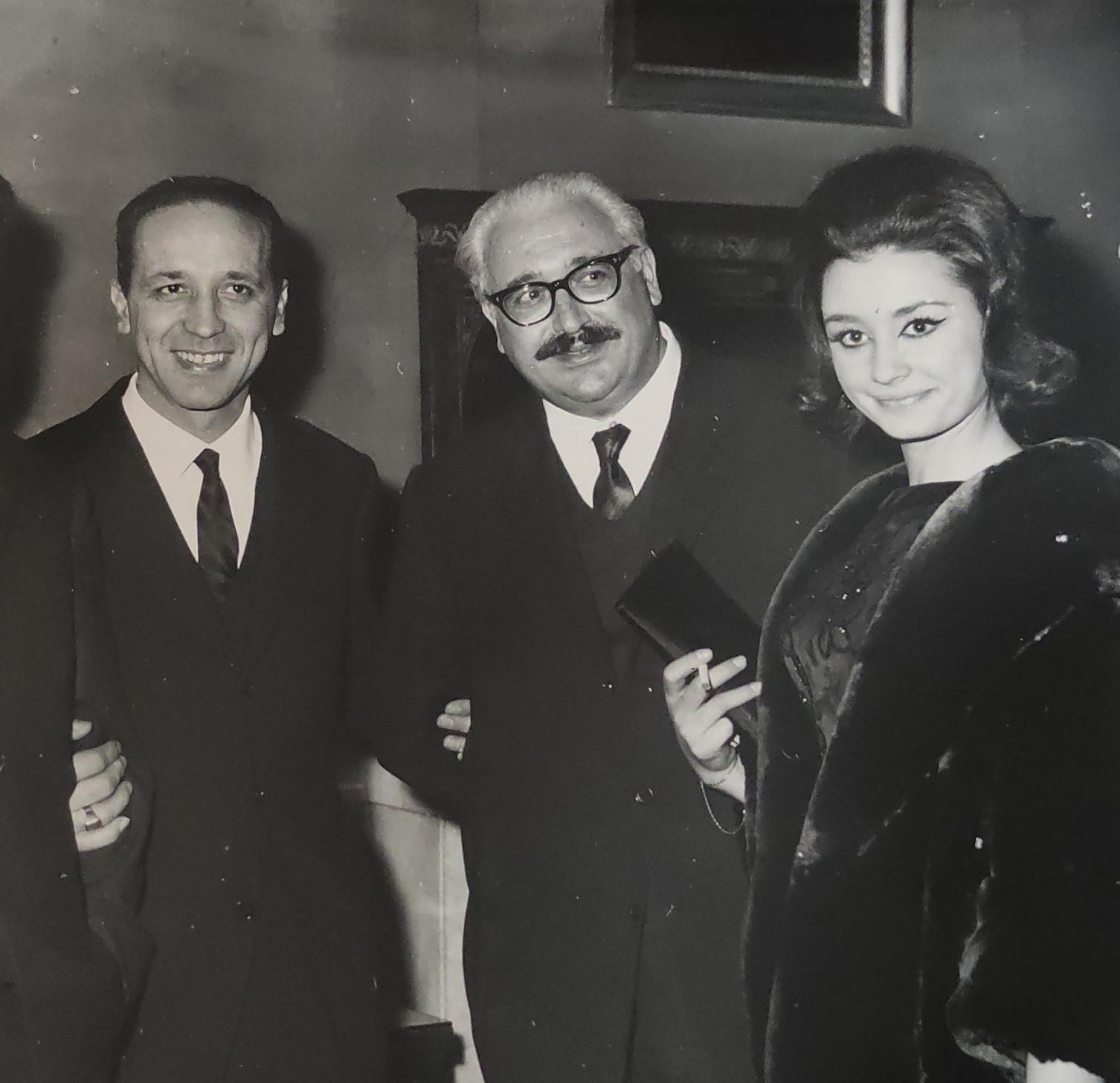 [foto 9] Gianfranco de Bosio, Neri Pozza e Raffaella Carrà alla presentazione del film Il Terrorista, regia di G. de Bosio. 1963Archivio de Bosio, Istituto per il Teatro e il Melodramma, Fondazione Giorgio Cini, Venezia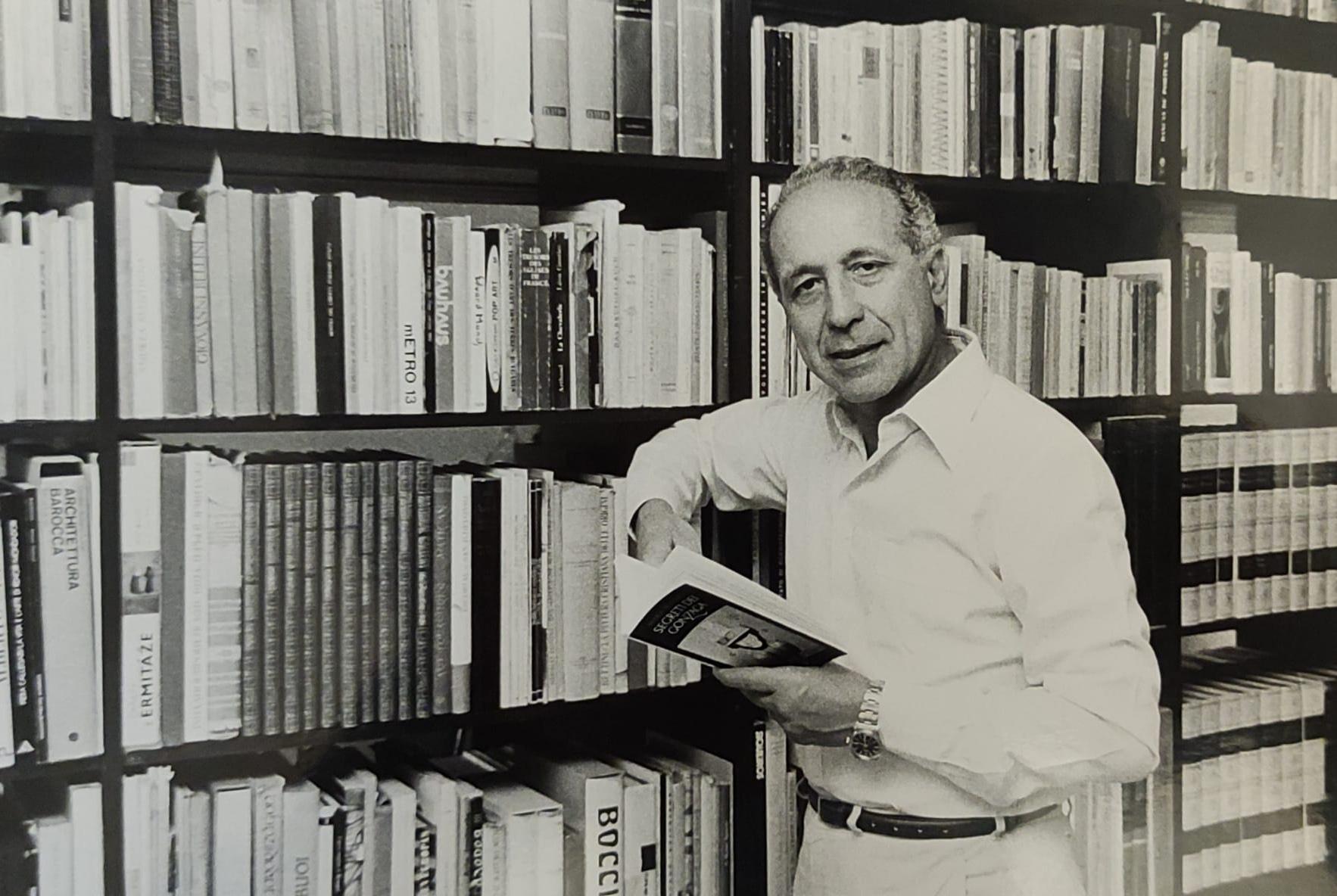 [foto 10] Gianfranco de Bosio, anni OttantaArchivio de Bosio, Istituto per il Teatro e il Melodramma, Fondazione Giorgio Cini, Venezia